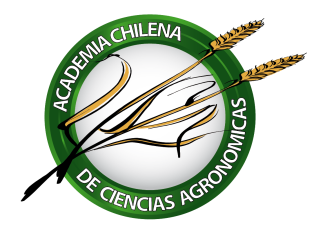 ACTA DE LA SEGUNDA ASAMBLEA GENERAL ORDINARIADE LA ACADEMIA CHILENA DE CIENCIAS AGRONÓMICASFecha: 2015.04.28Hora: 17:15 a 19:40Lugar: Estadio CroataPARTICIPANTESParticipan 18 Miembros de Número cuyos nombres se indican en el Anexo 1. Se excusan los Académicos Francisco Brzovic, Hugo Campos, Raúl Cañas, Gilda Carrasco, Rolando Chateauneuf, Juan Gastó, Francisco González, Antonio Hargreaves, Sergio Nome, Levi Mansur, José Antonio Yuri.Preside:|	Nicolo Gligo.Secretario:	Juan Izquierdo.TABLASaludo del Presidente.Calendario de Asambleas Ordinarias.Propuesta para formular una Visión, Misión y Objetivos Estratégicos Institucionales.Disertación de Incorporación del Académico Dr. Fernando Bas Mir.Varios.DESARROLLOSALUDO DEL PRESIDENTEEl Presidente abre la sesión y propone que la tabla de la Tercera Asamblea se concentre en dos temas principales: un análisis del tema del Seminario 2015 y la Disertación de Incorporación del Académico CALENDARIO DE ASAMBLEAS 2015El Secretario presenta una propuesta de calendario de las Asambleas a realizarse en el año 2015. Se sugiere modificar la fecha de la Asamblea del mes de julio.Se aprueba el siguiente Calendario:El Presidente informa que hay un acuerdo con la Facultad de Ciencias Agrarias de la Universidad de Chile para realizar el Seminario 2015 en esa casa de estudio.Se advierte que se debe evitar una coincidencia de fecha con el Congreso Anual que organiza la Sociedad Agronómica de Chile en el mismo mes. PROPUESTA PARA FORMULAR UN VISIÓN, MISIÓN Y OBJETIVOS ESTRATÉGICOS DE LA INSTITUCIÓNEl Secretario propone que la Academia formule una Visión, Misión y Objetivos Institucionales, presentado ejemplos extraídos de la literatura. La propuesta se adjunta en el Anexo 2.La Asamblea acepta, en principio, la idea enfatizando que estas propuestas no entren en conflicto con los Estatutos.Se acuerda:El Directorio prepare un documento para ser distribuido a todos los Académicos para su información, modificación y sugerencias.DISERTACIÓN DE INCORPORACIÓN DEL ACADÉMICO DR. FERNANDO BAS MIREl Dr. Fernando Bas es presentado por el Prosecretario Dr. Juan Izquierdo en reemplazo del Dr. Juan Gastó debido a que éste adolece de problemas de salud. El Dr. Bas desarrolla el tema “Agricultura versus Acuicultura: ¿De la ciencia a la producción?”, haciendo una interesante comparación de las coincidencias y diferencias entre estas dos industrias, así como de los problemas y retos a que se enfrentan.El tema suscitó un extenso debate y numerosas preguntas y precisiones.VARIOSNo hubo comentarios.                       Juan Izquierdo Fernández                            Nicolo Gligo Viel                                  Prosecretario                                           PresidenteANEXO 1ASISTENTES A LA PRIMERA ASAMBLEAANEXO 2PROPUESTA PARA UNA FORMULACIÓN DE UNA VISIÓN, MISIÓN Y OBJETIVOS ESTRATÉGICOS INSTITUCIONALESBORRADORMISIONPromover el progreso y la divulgación de las Ciencias Agronómicas contribuyendo al desarrollo de la Agricultura Nacional a través del análisis y la preparación de aportes que sirvan para proyectar al futuro capacidades y políticas agrarias sustentables. VISIONConstituirse en una organización moderna, innovadora y reconocida, que responda con proactividad a los desafíos del desarrollo agrícola nacional desarrollando proyectos participativos y pluri institucionales, a través del trabajo ad honorem y altruista de sus miembros comprometidos con el desarrollo científico y tecnológico agrícola nacional con respeto al ambiente y al desarrollo de la comunidad y del país.OBJETIVOS ESTRATEGICOSOrganizar anualmente y durante los próximos 5 años, un evento anual nacional de alto nivel sobre problemáticas contingentes al desarrollo científico y tecnológico de la agricultura del país.Organizar anualmente y durante los próximos 5 años, un taller regional enfocado a discutir y buscar soluciones a problemas y oportunidades locales relevantes al desarrollo agrícola de la región.Establecer vínculos entre investigadores de Chile y del exterior a través de miembros correspondientes internacionales. Otorgar Becas, Premios y Distinciones a profesionales destacados de las ciencias agronómicas, que hayan contribuido a su desarrollo y que trasciendan a la comunidad nacional y/o internacional.Construir un plan de acción para atender la problemática de la educación agronómica superior y presentarlo a las más altas autoridades nacionales.Preparar documentos de posición sobre aspectos relevantes de interés nacional y/o internacional del ámbito académico – agronómico.Preparar un proyecto de fortalecimiento institucional a 5 años plazo.JIF/ACP/acp2015.04.30MesFechaAsamblea GeneralDisertaciónMarzoMartes 25ExtraordinariaElección DirectorioAbrilMartes 28OrdinariaDisertación Fernando Bas confirmadaMayoMartes 26OrdinariaDisertación Dr. Alejandro del Pozo Adaptación de cereales C3 al cambio global: en busca de genotipos con mayor tolerancia al estrés hídrico confirmadaJunioMartes 23OrdinariaJulioMartes 28OrdinariaAgostoMartes 18OrdinariaDisertación Dr. Peter Caligari confirmada en principioSeptiembreNo hayOrdinariaOctubreMartes 27OrdinariaNoviembreA fijarOrdinariaSeminario 2015DiciembreA fijarOrdinariaSesión de CamaraderíaNr.NombreAsisten1Acevedo Hinojosa, EdmundoA2Arce Johnson, Patricio3Bas Mir, FernandoA4Berger, Horst5Bonilla Espíndola, SergioA6Bordeu Schwarze, EdmundoA7Bórquez Lagos, Fernando8Brzovic Parilo, FranciscoE9Cafati Kompatzki, ClaudioE10Calderini, Daniel Fernando11Caligari, Peter Douglas12Campos de Quiroz, HugoE13Cañas Cruchaga, RaúlE14Carrasco Silva, GildaE15Chateauneuf Deglin, RolandoE16Cubillos Plaza, Alberto G.A17de Solminihac Iturria, FelipeA18del Pozo Lira, Alejandro19Daneri Novoa, SergioE20Domínguez Covarrubias, Juan Ignacio21Doussouilin Escobar, Eugenio22García Díaz, Guillermo23Gastó Coder, JuanE24Gil Salaya, Gonzalo25Gligo Viel, NicoloA26González del Rio, FranciscoE27González Rodríguez, RobertoA28Gurovich Rosenberg, Luis29Hargreaves, AntonioE30Hernández Muñoz, Alejandro31Izquierdo Fernández, JuanA32Latorre Guzmán, Bernardo33Lizana Malinconi, AntonioA34Mansur Vergara, LeviE35Montenegro Rizzardini. GloriaA36Morales Valencia, OrlandoA37Moreno Simunovic, YerkoA38Muñoz Schick, CarlosA39Neira Roa, RobertoA40Nome Huespe, Sergio FernandoE41Norero Schefino, Alfo42Ortega Farías, Samuel43Parodi Pinedo, Patricio44Pszczolkowski Tomaszewski, P45Retamales Aranda, Jorge46Ripa Schaul, Renato47Santibañez Quezada, Fernando48Silva Genneville, Mario49Solminihac González, Emilio50Undurraga Martínez, PedroA51Valdés Fabres, Alberto52Venezian Leigh, EduardoA53Violic Martinovic, Alejandro D.A54Yuri Salomón, José AntonioEAsisten18Excusan14No Excusan22